Автомат и гитара





Зарегистрирован: 27 Авг 2005
Сообщения: 14726
Откуда: Омск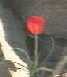 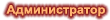 